SOUTH WEST SCHOOL SPORTANNUAL REPORT2021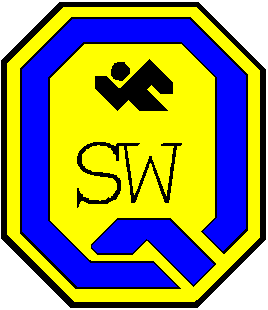 S INTRODUCTIONThe Role of the Annual ReportThis report provides members of the local and school community with information about South West School Sport activities and performance over the past year. It highlights our strengths and identifies areas for development and improvement during 2021.The Annual Report is a public document required for the Department of Education [DoE] accountability and improvement purposes. It provides valuable information for DoE and members of the school community on the achievements of South West School Sport (SWSS).  SPORT PROFILERole & Responsibilities South West School Sport aims to provide quality sport education programs to Prep Year  - 6, Year 7 - 12 and students with disabilities. The sport structure, from intra - school through to national level identifies and caters for the gifted and talented students and provides students with a goal at which to aim. The regional school sport office is responsible for organising and monitoring a program that promotes the development of sporting skills and abilities to a standard that will enable students to be selected in regional sporting teams capable of competing at a state level. An extended program is available for students to be selected from state championships to compete at national championships.Paralleling this is the incentive and encouragement for a skilled and professional group of teachers to demonstrate their abilities while working with highly motivated and talented students, and to be rewarded for their efforts by recognition of appointment to various levels of regional, state and national officialdom.Location and CharacteristicsGeographically the South West School Sport Region extends from the Jandowae/Warra area in the east to Hebel in the south, west to Eromanga/Thargomindah and north as far as Tambo. South West School Sport is one of two school sport regions located in the Darling Downs and South West Queensland education region. It is one of two sports regions in  comprised entirely of either rural or remote schools.The South West School Sport Office is located centrally within the region in the DDSW – West office in Roma at the corner of Mayne and Feather Streets, Roma.The South West School Sport region was first established in 1982, with restructuring occurring several times over the years leading to its present composition. 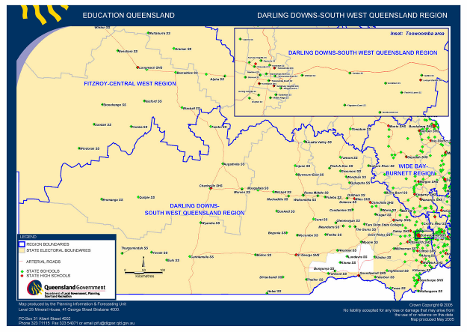    South West School Sport Region comprised entirely of either rural or remote schools.Staffing Sport Officer.98 Regional Team Officials (Regional Convenors, Coaches, Managers, Trainers) See Appendix A.DistrictsFor participation & selection purposes the region has maintained the seven districts for the 10 – 19 years of age sector.  In 2017 the region moved to 10 – 19 districts for the first time with moderate success.  The sequencing of the 13 – 19 district trial across sports was a focal point, though some districts struggled with this new process.(See Appendix B for further details).Management StructureThe membership of South West School Sport Board (SWSSB) is as follows:Chair*3 x 10-12 years delegates *3 x 13-19 years delegates*1  delegate1 Community Sport/Sport & Recreation delegate1 Parent Group delegate1 Indigenous Education delegate1 Disability education delegateDET Regional Director [or their nominee]Regional School Sport Officer [Executive Officer]The membership of South West School Sport Management Group (SWSSMG) is as follows:10 – 12 years Executive*13 – 19 years Executive*Two x 10 – 19 years delegates from each of the seven districts Disability Education delegateRegional School Sport Officer [Executive Officer]*Chairs of both 10-12 years and 13-19 years to be principal/classified officerEach of these bodies had two face – to – face meetings during 2021 (March and November) in Roma with the Board also meeting via Microsoft Teams at least once each term. ApparelThe colours for South West region are royal and gold. A large number of apparel items in a full size range are available to cater for a wide range of sports and ages. Both compulsory and optional items are offered to students. Ordering moved to an online shop in 2021, as part of the regional school sport migration to SAP. This meant parents placed orders via the ecommerce solution.  Whilst there have been some technical issues with the ecommerce platform Parents and team officials have generally reported positive comments about the new way of ordering apparel.  Positive comments are often received with respect to price, quality and design. Students, parents and teachers are able to have visual access to the full range of apparel items by way of the South West School Sport website. SchoolsAll state and non–state schools within our region are affiliated with South West School Sport. The region is comprised of 19 Year 7 - 12 schools/departments with the non-state to state school ratio being 1:9.5 and 57 Prep – Year 6 schools/departments with a non-state to state school ratio of just over 1:6. Prep – Year 6 schools range in size from quite small with an enrolment of 6 students to our largest with 458 students. The majority of Prep – Year 6 schools in the South West Region, both state and non-state, have a student population of less then 50. The statistics for the Year 7 - 12 sector indicate that more than half of the schools have a student population of less then 100. All schools in this range being either P-10 or P-12 schools. The remaining Year 7 - 12 high schools have populations ranging from 158 to 579. (See Appendix B for further details)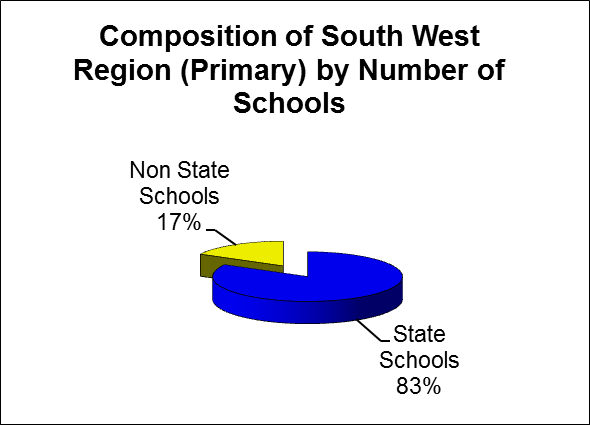 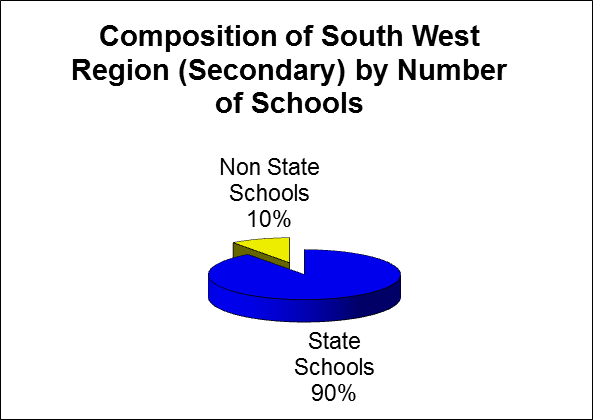 StudentsThe students who participate in South West School Sport activities at a school, district, regional or state level come from all sectors including Primary [Prep – Year 6], Secondary [Year 7 – 12], special schools and schools of distance education. The students range in age from 10 years of age to 19 years of age.  ProgramsThere is an extensive array of sports on offer to students within the region. 13 – 19 years students are offered a choice of 15 sports (29 teams), 10 – 12 years students 13 sports (19 teams) and multi class students 4 sports (6 teams). The sports offered within the South West Region mirror the state program. Due to the smaller number of students and schools in Year 7 – 12 in the region, and the resulting selection of many in a range of sports, students in these age groups are able to further their representative careers, in a number of sports, through participation in the Darling Downs Regional Trials.  (See Appendix C for further details).Student NumbersAs per QSS procedure only those students enrolled in years 4 – 12 were considered when determining population and participation.During 2020 a total of 1776 students trialled for South West School Sport teams in all age groups. Of this number 382 students were chosen to represent the Region at the respective state championships and a further 130 attended Darling Downs trials, 84% were students involved in 13 – 19 years carnivals and 16% were students involved in 10 – 12 years carnivals. Statistics below detail the involvement of both state and non-state school students and staff in representative school sport.South West Representation 10 – 19 Years of AgeMajor Carnivals The 10 – 19 years Swimming was held in Chinchilla. Convenor Josh Wolski is to be congratulated for their organisation and running of the day. It was an extremely successful carnival with the largest 10 – 12 Years & 13 – 19 Years team been selected for many years.The 10 – 19 years Cross Country was held in Charleville. Convenor Ashleigh Harding is to be congratulated for their organisation and running of the day. It was an extremely successful carnival with a true cross-country course.It has proved beneficial for all concerned to continue to forge ongoing relationships with outside agencies with the aim of working towards our goal of maximising the opportunities for children in sport.Awards The number of staff earning ‘Service Awards’ continued to grow during 2021 and this continuity of service to sport has helped ensure that our students are receiving the best possible preparation prior to state carnivals.Acknowledgement is also afforded to all those officials who have worked tirelessly during the year for the benefit of students involved with school sport at school, district and regional level. Without their efforts the students of the region would not have the opportunities they need to develop the lifelong skills and attitudes for sport that form such an important part of school – community relations in the region.Representative Honours We are indeed fortunate to have many talented individuals within the Region. A number of South West students and teachers pursued their goals gaining representative honours at state levels.  Congratulations to all Queensland representatives;Grace Radke gained selection into the 10 – 12 Years Girls Queensland Team.Appendix E lists all students and officials from the region who represented Queensland in 2021. ANNUAL OPERATIONAL REPORTSchoolsSouth West has enabled approximately 1800 students to compete at regional carnivals or trials for selection in South West regional teams.In 2021, 244 students aged 10 – 12 years and 268 students aged 13 – 19 years were selected to represent the South West region at state championships held at various venues around Queensland or equivalent Darling Downs trials.Sporting opportunities were offered to both state and non-state students in the age range 10 to 19 years in 15 sports for 13 – 19 year olds (29 teams) and 13 sports for 10 – 12 year olds (19 teams).Students with Disabilities were afforded the opportunity to represent the region at the Queensland 10 – 12 Years and 13 – 19 years Cross Country and Swimming carnivals. Coaching camps were held for students selected in the regional Swimming and Cross Country. The feedback from students and parents was overwhelmingly positive and was a contributing factor in improvements in performance at the state carnivals.The Sports Office effectively handled the transport, accommodation, outfitting and financial obligations of all regional Sporting teams, and was responsible for the overall coordination of State and Regional Carnivals held within the region.Team managers produce a written report following the state championships.Committees, representative of combined Year 4 - 12 districts meet twice annually.  Public awareness of sporting activities in schools has been heightened by a supportive media.  A variety of local newspapers regularly feature students and teachers from the South West region recognising their achievements and promoting the healthy lifestyle school sport projects.Regional trials continue to draw a large number of parents and supporters as spectators and many positive comments on the general organization and conduct of these carnivals has been received.LearningWith the removal of the GAQAP greater emphasis was placed on the communication and encouragement of schools and districts to access the professional development fund.  The fund was not well utilised in 2021.  Communication to schools and districts around the utilising the professional development fund will again be a priority in 2022 as well as SWSS directly offering courses to upskill our community.The best possible reflection of the high standards set by SWSS is that no students were disqualified from any competition, no teacher misconduct was reported.Financial Accountability is affected by audit of district and regional statements and accounts performed by Internal Audit. The SWSS website continues to be an important means of communication within the region. Its value as a means of broadcasting the successes, procedures and policies of South West School Sport cannot be overstated. Many parents have commented on the ease with which information can be accessed on the website and the timeliness of the posting of results and news articles. 2021 saw the continued publication of the SWSS newsletter. The newsletter was published on a monthly basis and included regular features around best practice, CARA requirements and highlighted student success.  School WorkforceAll Team officials are made aware of PPR requirements for their particular sports along with all other relevant Department policies.  Student protection, safety, injury minimisation and prevention are the key foci. SWSS produced a number of operational handbooks (managers, coaches, convenors) to assist with their roles. 2021 saw a further change to the delivery platform for regional official in-services. In 2020 In-services were delivered via the digital collaboration platform which gave greater flexibility in and when team officials accessed the in-service. In addition to this, self-paced in-services were developed for those team officials who were unable to attend the virtual sessions.Each team Manager has a minimum level first aid qualification. All Team Managers maintain extensive student medical records; these are retained by the sports office for future reference.South West School Sport appointed 98 staff to coach, manage and convene the representative teams based on credentials, experience, suitability and the approval of their school principal.All officials received appropriate (managers, coaches, trainers or convenors) handbooks and kits with relevant documentation.RSSO addressed District meetings across the DDSW education region to raise the awareness and procedures involved in having multi class students classified for sport.Additional support and direction is supplied as required by the Regional Sports Office.Convening State and Regional Carnivals has contributed to the development of teacher’s personal skills in liaising with local government and sporting clubs and other community organizations to utilise facilities and skilled personnel.The use of personnel from outside the teaching ranks is on the increase, particularly at major Swimming, Cross Country and Track & Field carnivals.FINANCIAL REPORTAdministration of Finances (as at 31 June 2021)The financial affairs of the South West School Sport Board are administered by the Regional School Sport Officer (RSSO). Payments are authorised by the RSSO and endorsed by the administration officer on all disbursements. 2021 saw the second calendar year of operation under the central finance system SAP after the completed migration in December 2019. There has been continued learning around new processes The new system continues to highlight the need for permanent administration support due to increased financial delegation controls.  The RSSO has done the majority of the administration work and the line manager has done approval.  It is acknowledged that this relationship is not effective and needs to be addressed. This again will become a priority in 2022. The funding for South West School Sport is controlled by Node RDA207 and profit centre 1277 under the Department of Education controlled bank account.  There are 4 cost centres allocated under the profit centre.  These are SWSS Admin (2002901), Regional Sport (2002902), Special Events (2002903) SWSS Carry Forward balance (2003145). Revenue resources totalling $189 610.11 as at 30 June 2021 were derived from DET grants, affiliation fees, sale of apparel, student levies and the conduct of sporting carnivals. The total expenditure for SWSS comprises district grants, TRS, officials’ allowances, cost of apparel, travel, accommodation, nomination fees, hire of facilities, first aid cover and office administration. This figure as at 30 June 2021 totalled $137 689.96.  LOOKING FORWARD to 2022SWSS is looking to forward to a full year of the program with minimal impact from the COVID-19 pandemic. To help facilitate to return to the full program a number of initiatives will continue. They include: Continuing to develop the SWSS website for schools, teachers, students and community organizations. A continuing priority will be the development of the district information section with the regular turnover of staff within the region making this an important tool to record information concerning functions, procedures, meetings, district trials etc so that new staff to a district will have access to information that will help to ensure a smoother transition. Continued enhancement of development opportunities for staff through the provision of both professional development funds to schools and districts as well as the organisation of courses at the regional level.Continued enhancement of development opportunities for students in the officiating aspect of sport.Continued work with HOSES, AVT’s and staff in all schools to raise the involvement of multi class students in the sport program and to increase the number of these students classified for sport.A systematic and planned approach will be required to meet the challenges (as per A Great Future for Every Queenslander - State Schools Strategy 2021 - 2025) .Alignment with DoE’s Action Plan for Rural and Remote Education so that our students can pursue the educational pathways necessary to foster lifelong learning and realise their aspirations.Provision of high-quality sports programs that meet the needs of rural and remote students, staff and communities and so ensure community wellbeing.In many country areas, the school is the hub of local community life. Schools often host a variety of social, cultural and sporting events and also provide various facilities for use by the broader community, such as an oval, tennis court, swimming pool etc.As enrolments and populations are often small, school communities tend to be tight-knit and supportive, particularly with regards to sport. Teachers are likely to know students and their extended families well, and students are likely to know their peers well, both in a school and a community context.Affording students and staff opportunities to participate in higher level competitions and so develop and enhance their skill levels to full potential, assists somewhat in overcoming the tyranny of distance.CERTIFICATION We, the undersigned, being the Chair of South West School Sport Board and the Regional School Sport Officer, certify that this South West School Sport Annual Report is a true and accurate report of the affairs of South West School Sport in 2021. APPENDIX A2021 South West 13 – 19 Years Team Officials2021 South West 10 – 12 Years Team Officials2021 South West 10 – 19 Years Team Officials APPENDIX BBREAKDOWN OF SCHOOLS BY DISTRICT & ENROLMENTAPPENDIX CSPORTING PROGRAMAPPENDIX DSCHOOL SPORT STRUCTURE IN SOUTH WEST REGIONAPPENDIX EManagementParticipation/SelectionParticipation/SelectionDistrict10 – 12 Years13 – 19 YearsBalonne	CharlevilleChinchillaCunnamullaMilesRomaBalonne	CharlevilleChinchillaCunnamullaMilesRomaBalonne	CharlevilleChinchillaCunnamullaMilesRomaTaraStateNon- StateTotalSchools in South West Region51(85.00%)9(15.00%)60(100%)Students in South West Region Years 4 - 123473.4 (76.63%)1059 (23.37%)4532.4 (100%)Students Represented South West Region Ages 10 – 12 Years – State Championships132(58.93%)92(41.07%)224(100%)Students Represented South West Region Ages 10 – 12 Years – Darling Downs Trials17(85.00%)3(15.00%)20(100%)South West Team Officials [Teams aged 10 – 12 years]28(82.35%)6(17.65%)34(100%)Students Represented South West Region Ages 13 – 19 Years – State Championships112(70.89%)46(29.11%)158(100%)Students Represented South West Region Ages 13 – 19 Years – Darling Downs Trials75(68.18.35%)35(31.82%)110(100%)Students Represented Queensland Ages 10 – 19 Years1(100%)0(0%)1(100%)South West Team Officials [Teams aged 13 – 19 years]21(80.77%)5(19.23%)26(100%)PositionNameSignatureDateChairJustin WashingtonJ Washington26/02/2022Regional School Sport OfficerTim LeadbetterT Leadbetter26/02/2022Sport 2021 Coach2021 Manager2021 ConvenorBasketball 15 yrs BoysEmily ConnellRoma State CollegeTim LeadbetterSWSS OfficeAaron JobbingsChinchilla SHSBasketball 15 yrs GirlsEmily ConnellRoma State CollegeTim LeadbetterSWSS OfficeAaron JobbingsChinchilla SHSBasketball 19 yrs BoysAaron JobbingsChinchilla SHSTim LeadbetterSWSS OfficeAaron JobbingsChinchilla SHSCricket 15 yr BoysThomas HigginsTim LeadbetterSWSS OfficeTim LeadbetterSWSS OfficeCricket 19 yr  BoysTim LeadbetterSWSS OfficeTim LeadbetterSWSS OfficeFutsal 14 yr BoysSam HarringtonTara SSCTim LeadbetterSWSS OfficeKim Priem Chinchilla SHSFutsal 14 yr GirlsSam HarringtonTara SSCTim LeadbetterSWSS OfficeKim Priem Chinchilla SHSNetball 15 yrKylie SalisburyMiles SSKylie SalisburyMiles SSRenee RichardsChinchilla SHSNetball 19 yrRowena PriceMiles SSSue PriceRoma State CollegeRenee RichardsChinchilla SHSRugby League 15 yr BoysSam HarringtonTara SSCShane Van LuenenChinchilla SHSNicholas Rowen (Trainer)Tara SSCDave ThomsonCharleville SDERugby League 15 yr GirlsEmma WoodsSt John’s School RomaKylie O’TooleCommunityAngela Campbell (Trainer)Mitchell SSRachel GriffinRoma State CollegeRugby League 18 yr BoysRichard Steel CommunityDave ThomsonCharleville SDESamuel ValentineSt John’s School RomaDave ThomsonCharleville SDERugby League 18 yr GirlsTim LeadbetterSWSS OfficeRachel GriffinRoma State CollegeSoccer 16 yr BoysSam HarringtonTara SSCTim LeadbetterSWSS OfficeMikayla MasonRoma State CollegeSoccer 15 yr GirlsMikayla MasonRoma State CollegeTim LeadbetterSWSS OfficeMikayla MasonRoma State CollegeSoccer 19 yr BoysMikayla MasonRoma State CollegeTim LeadbetterSWSS OfficeMikayla MasonRoma State CollegeSoccer 19 yr GirlsMikayla MasonRoma State CollegeTim LeadbetterSWSS OfficeMikayla MasonRoma State CollegeSoftball 18 yr GirlsKylie WhitakerSt George SHSTim LeadbetterSWSS OfficeKylie WhitakerSt George SHSSwimming 19 yrBrad LinesCharleville SHSChris Gilbert Chinchilla SSTennis 19 yrBrad HubbardChinchilla SHSMargaret LyonsSt John’s School RomaMargaret LyonsSt John’s School RomaTouch Football 15 yrs BoysJoshua MooreMiles SHSMax FisherSt George SHSCaleb KuhlMiles SHSTouch Football 15 yrs GirlsMelissa WestonSurat SSJasmine HuntSurat SSCaleb KuhlMiles SHSTouch Football 18 yrs BoysHayden DoyleRoma State CollegeRachel GriffinRoma State CollegeCaleb KuhlMiles SHSTouch Football 18 yrs GirlsTim LeadbetterSWSS OfficeRenee RichardsChinchilla SHSCaleb KuhlMiles SHSSport2021 Coach2021 Manager2021 ConvenorBasketball 12 yr GirlsEmily ConnellRoma State CollegeTim LeadbetterSWSS OfficeAaron JobbingsChinchilla SHSBasketball  12 yr BoysAaron JobbingsChinchilla SHSTim LeadbetterSWSS OfficeAaron JobbingsChinchilla SHSCricket 12 yr BoysSean Mead Columboola EECShane Van LuenenChinchilla SHSCol GeigerCommunityCricket 12 yr GirlsAnna ByrneChinchilla SSLachlan SnowCommunityCol GeigerCommunityNetball 11 yrAngela PollockSt John’s School RomaColette BartonTeelba SSVicky ParkerSt George SSNetball 12 yrJenaya SheriffSt George SSVicky ParkerSt George SSVicky ParkerSt George SSRugby League 12 yr BoysJustin WashingtonSurat SSMichaela WehlSt John’s School RomaRyan Wehl (trainer)CommunityJustin WashingtonSurat SSRugby League 12 yr GirlsAmy KramerRoma State CollegeRachel GriffinRoma State CollegeLaura PittmanSt George SSSoccer 12 yr BoysNathan BaileyCharleville SHSSam HarringtonTara SSCJames HillChinchilla SHSSoccer 12 yr GirlsSimon DickinsonTara SSCBriana WelsbyChinchilla Christian CollegeJames HillChinchilla SHSSoftball 12 yr GirlsKaren SaintyWallumbilla SSKirsten YorkWallumbilla SSBrendan Judd Wallumbilla SSSwimming 12 yrChris GilbertChinchilla SSTracey MorganTara SSCChris GilbertChinchilla SSTennis 12 yrMargaret LyonsSt John’s School RomaJoyce RalphTara SSCMargaret LyonsSt John’s School RomaTouch 12 yr BoysLuke ToddSt George SSTim LeadbetterSWSS OfficeElisabeth IrwinWandoan SSTouch 12 yr GirlsEmily IrwinWallumbilla SSElisabeth IrwinWandoan SSElisabeth IrwinWandoan SSSport2021 Coach2021 Manager2021 ConvenorCross Country Ashleigh HardingCharleville SHSJess StanawayChinchilla SHSJacinta MeadChinchilla SHSBrendan Judd Wallumbilla SSJack MathewsonWandoan SSKirsten York Wallumbilla SSAshleigh HardingCharleville SHSOrienteeringKatrina Gaze Drillham SSAJ NowellTaroom SSFelicity CrosatoCommunitySquashTim LeadbetterSWSS OfficeTim LeadbetterSWSS OfficeTriathlon / AquathlonLuke ToddSt George SSShane Van LuenenChinchilla SHS Luke ToddSt George SSDistrictSchools [Yr 4 – 12 Enrolment]Balonne District Secretary: April McLaren, Dirranbandi SS, Jane Street, Dirranbandi Q 4486; Ph: 4625 8555; Email: axmcl5@eq.edu.au  Begonia – 3Bollon SS – 2 Dirranbandi SS – 40 Hebel SS – 4St George SS – 77.2St George SHS – 215.6St Patrick’s St George – 66Thallon SS – 11CharlevilleDistrict Secretary: Brad Lines, Charleville SHS, PO Box 314, Charleville Q 4470; Ph: 4656 8888; Email: bline1@eq.edu.au Augathella SS – 19Charleville SHS – 232.2Charleville SS – 86Charleville SDE – Eromanga SS – 4Morven SS – 3Quilpie SC – 33St Mary’s Charleville – 44St Finbarr’s Quilpie – 15Tambo SS – 33ChinchillaDistrict Secretary: Brianna Welsby, Chinchilla Christian Collee, PO Box 242, Chinchilla Q 4413. Ph: 4668 9777. Email: Brianna.welsby@chinchillacc.qld.edu.au Brigalow SS – 6Burra Burri SS – 0Chinchilla Christian School – 278Chinchilla SHS – 579Chinchilla SS – 214Jandowae SS – 87Kogan SS – 12St Joseph’s Chinchilla – 108Warra SS – 6CunnamullaDistrict Secretary: Carolyn Crick, Sacred Heart School Cunnamulla, PO Box 224, Cunnamulla Q 4490. Ph: 4655 1486; Email: Carolyn.crick@twb.catholic.edu.au Cunnamulla SS – 102 Eulo SS – 6Sacred Heart – 28Thargomindah SS – 9  Wyandra SS – 6MilesDistrict Secretary: Elisabeth Irwin, Wandoan SS, PO Box 103, Wandoan Q 4419. Ph: 4628 8888. Email: eirwi20@eq.edu.au Condamine SS – 17Drillham SS – 16Dulacca SS – 7Grosmont SS – 0Guluguba SS – 5Miles SHS – 158Miles SS – 87Taroom SS – 86Wandoan SS – 39RomaDistrict Secretary: Ryan Doig, St John’s School Roma, PO Box 41, Roma Q 4455. Ph: 4622 1842. Email: ryan.doig@twb.catholic.edu.au Arcadia Valley SS – 1 Bymount East SS – 1Dunkeld SS – 4Injune SS – 53Mitchell SS – 71Mungallala SS – 2 Roma State College – 662 St John’s Roma – 494St Patrick’s Parish School Mitchell – 14Surat SS – 52Wallumbilla SS – 70Yuleba SS – 12Tara District Secretary: Sam Harrington, Tara SSC, 22 Binnie St, Tara Q 4421. Ph: 4678 7333. Email: sharr598@eq.edu.au Glenmorgan SS – 6 Hannaford – 11Meandarra SS – 13 Moonie SS – 9St Joseph’s Tara – 12 Tara SS – 269.4Teelba SS – 10The Gums SS – 13Westmar SS – 1913 – 19 Years Sports10 – 12 Years SportsAFL – IndividualBoys 13 – 15 years [Darling Downs]Girls 13 – 15 Years [Darling Downs]Baseball - IndividualBoys 12 – 14 years & 14 – 18 years [Met West]Basketball - TeamBoys 13 – 15 years & 16 – 19 years [Darling Downs]Girls 13 – 15 years & 16 – 19 years [Darling Downs]Cricket - IndividualBoys13 – 15 years [Darling Downs]Boys 16 – 19 years [Darling Downs]Girls 13 – 15 years [Darling Downs]Cross Country – Team/IndividualBoys & Girls 10 – 19 yearsFootball – Team Boys & Girls 13 – 15 years [Darling Downs]Boys & Girls 16 – 19 years [Darling Downs]Futsal – TeamBoys & Girls 13 – 14 years [Darling Downs]Golf – IndividualBoys & Girls 13 – 19 years [Darling Downs]Netball – Team Girls 13 – 15 years & 16 – 19 yearsOrienteering – IndividualBoys & Girls 13 – 19 years Rugby League – Team Boys 14 – 15 years & 16 – 18 yearsGirls 14 – 15 yearsGirls 16 – 18 years [Darling Downs]Rugby Union – IndividualBoys 14 – 15 years & 17 – 18 years [Darling Downs]Girls 15 – 17 years [Darling Downs]Softball – TeamGirls 13 – 19 years [Darling Downs]Softball – Individual Boys 13-19 years [Darling Downs]Squash – Individual/TeamBoys & Girls 10 – 15 years & 16 – 19 years [Darling Downs]Swimming – Team/IndividualBoys & Girls 13 – 19 yearsTennis – TeamBoys & Girls 13 – 19 yearsTouch – Team Boys 13 – 15 years & 16 – 18 years Girls 13 – 15 years & 16 – 18 yearsTrack & Field – Team/IndividualBoys & Girls 13 – 19 yearsTriathlon – IndividualBoys & Girls 13 – 19 years  (33 teams)AFL  - IndividualBoys 10 – 12 years [Darling Downs]Girls 10 – 12 years [Darling Downs]Aquathon – Individual Boys & Girls11 & 12 years Basketball – Team Boys 10 – 12 years [Darling Downs]Girls 10 – 12 years [Darling Downs]Cricket – Team Boys 10 – 12 yearsGirls 10 – 12 years Cross Country – Team/IndividualBoys & Girls 10 – 19 yearsFootball – Team Boys 10 – 12 years Girls 10 – 12 yearsGolf – IndividualBoys & Girls 11 – 12 Years [Darling Downs]Netball – Team Girls 10 – 12 yearsGirls 10 – 11 yearsOrienteering – IndividualBoys & Girls 10 – 12 yearsRugby League – Team Boys 11 – 12 yearsGirls 11 – 12 yearsRugby Union – IndividualBoys 11 – 12 years [Darling Downs]Softball – Team Girls 10 – 12 years Softball – Individual  Boys 10 – 12 years [Darling Downs]Swimming – Team/IndividualBoys  & Girls 10 – 12 yearsTennis – Team Boys  & Girls 10 – 12 yearsTouch – Team Boys 10 – 12 yearsGirls 10 – 12 yearsTrack & Field – Team/IndividualBoys  & Girls 10 – 12 years(24 teams)Students with DisabilitiesSwimming 10 – 12 years and 13 – 19 yearsCross Country 10 – 19 yearsTrack & Field  10 – 12 years and 13 – 19 yearsTriathlon 11 – 12 years and 13 – 19 years(6 teams) Sport BoardChair – Justin Washington Sport BoardChair – Justin Washington10 – 12 Years Delegates (3)Sarah GoddardChris GilbertLuke Todd13 – 19 Years Delegates (3)Rowena PriceAndrea KillenRachel GriffenOther DelegatesPaul Edmistone / Terry Aldridge [DET]Danny Nearhos [Sport & Recreation)Margaret Lyons [Non – state education]Chris Lamb [ATSI/Partnerships Delegate]Dave Gordon [Parent Delegate]Vicky Parker [DAC Delegate]Tim Leadbetter  (Regional School Sport Officer – Executive Officer)Other DelegatesPaul Edmistone / Terry Aldridge [DET]Danny Nearhos [Sport & Recreation)Margaret Lyons [Non – state education]Chris Lamb [ATSI/Partnerships Delegate]Dave Gordon [Parent Delegate]Vicky Parker [DAC Delegate]Tim Leadbetter  (Regional School Sport Officer – Executive Officer)South West 10 – 12 Years School Sport: Chair – Sarah GoddardSouth West 13 – 19 Years School Sport: Chair – Rowena PriceSouth West 10 – 12 Years School Sport: Chair – Sarah GoddardSouth West 13 – 19 Years School Sport: Chair – Rowena PriceSouth West 10 – 12 Years School Sport: Chair – Sarah GoddardSouth West 13 – 19 Years School Sport: Chair – Rowena PriceSouth West 10 – 12 Years School Sport: Chair – Sarah GoddardSouth West 13 – 19 Years School Sport: Chair – Rowena PriceBalonneChair – Sarah Goddard / Cath Cargnoni Secretary – April McLarenTreasurer – St George SSCharlevilleChair – Nat NewellSecretary – Brad LinesTreasurer – Charleville SDEChinchillaChair – Nathan McDonaldSecretary – Briana WelsbyTreasurer – Chinchilla SSCunnamullaChair – Trish LucockSecretary – Carolyn CrickTreasurer – Cunnamulla SSBegonia SS Augathella SS Brigalow SSCunnamulla SSBollon SS Dirranbandi SSHebel SSSt George SHSSt George SSSt Patrick’s St GeorgeThallon SSCharleville SHSCharleville SS Charleville SDEEromanga SSMorven SSQuilpie SSSt Mary’s CharlevilleSt Finbarr’s QuilpieTambo SSBurra Burri SSChinchilla SHSChinchilla Christian CollegeChinchilla SSKogan SSJandowae SSSt Joseph’s ChinchillaWarra SSEulo SSSacred Heart Cunnamulla Thargomindah SSWyandra SSMiles Chair –  Jack MathewsonSecretary – Elisabeth IrwinTreasurer – Wandoan SSRomaChair – Cass AhernSecretary – Ryan DoigTreasurer – Mitchell SSChair – Jordan Harrison / JB MohrSecretary – Craig Homer / Sam HarringtonTreasurer – Meandarra SSCondamine SS SS Glenmorgan SSDrillham SSBymount East SSHannaford Dulacca SSGrosmont SSGuluguba SSMiles SHSMiles SSTaroom SSWandoan SSDunkeld SSInjune SSMitchell SSMungallala SSSt John’s RomaSt Patrick’s Mitchell Roma State College SS Wallumbilla SSYuleba SSMeandarra SSMoonie SSSt Joseph’s TaraTara SSCTeelba SSThe Gums SSWestmar SSQUEENSLAND REPRESENTATIVES 202110 – 19 Years Students QUEENSLAND REPRESENTATIVES 202110 – 19 Years Students QUEENSLAND REPRESENTATIVES 202110 – 19 Years Students QUEENSLAND REPRESENTATIVES 202110 – 19 Years Students Softball 10 – 12 years GirlsGrace RadkeChinchilla SHS